ПРИЛОЖЕНИЕ Е
(справочное)          
Термические свойства материаловТаблица Е.1Термическая характеристика материалов (по данным [3])Термическая характеристика материалов (по данным [3])Термическая характеристика материалов (по данным [3])Термическая характеристика материалов (по данным [3])Термическая характеристика материалов (по данным [3])МатериалТеплопроводность,
Удельная теплоемкость,
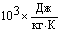 Плотность,
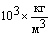 Тепловая инерция,
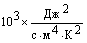 Кожа0,5454,6090,92,28Вода0,604,191,02,53Металлы:алюминий2030,8722,71481латунь85,50,3778,9286сталь45,30,4617,8163Стекло:обычное0,880,6702,61,51пайрекс1,130,8382,252,14боросодержащее1,220,8382,21,28Материалы из камня:камень0,920,8382,31,77кирпич0,630,8381,70,90мрамор2,300,8802,75,48бетон2,430,9222,475,51Пластики:0,251,551,280,49смолы0,181,511,040,21фтористый углерод0,250,9222,130,49нейлоны 6, 11, 660,212,101,110,49ацеталь0,231,471,430,46ацетат целлюлозы0,261,511,280,49полистирол0,121,431,050,18полиэтилен0,322,100,930,61фенолы0,421,381,250,72полипропилен0,121,930,90,21Дерево:0,181,720,660,233ясень0,181,800,650,205береза0,171,590,710,193дуб0,191,720,700,230сосна0,161,760,600,169